Publicado en Madrid el 21/11/2013 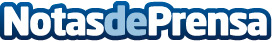 Nueva herramienta para conocer al instante la calificación energética de una vivienda.Un grupo de arquitectos ha desarrollado una herramienta que permite a los propietarios que van a vender o a alquilar su vivienda, conocer su calificación energética de forma gratuita y al instante, por lo que será muy útil para los propietarios de los inmuebles.
La herramienta aporta la calificación en base a unos sencillos datos que debe rellenar en propietario y sirve para que éste sepa, aproximadamente, la nota que obtendrá su vivienda antes de solicitar el certificado energético.Datos de contacto:Oscar GonzalezNota de prensa publicada en: https://www.notasdeprensa.es/nueva-herramienta-para-conocer-al-instante-la Categorias: Inmobiliaria E-Commerce Otras Industrias Arquitectura http://www.notasdeprensa.es